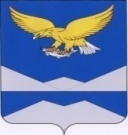 РОССИЙСКАЯ ФЕДЕРАЦИЯИРКУТСКАЯ ОБЛАСТЬКАЗАЧИНСКО-ЛЕНСКИЙ РАЙОНДУМАНЕБЕЛЬСКОГО МУНИЦИПАЛЬНОГО ОБРАЗОВАНИЯЧЕТВЕРТОГО СОЗЫВАР Е Ш Е Н И Еп. НебельВ целях приведения в соответствие с действующим законодательством механизма осуществления бюджетного процесса в Небельском сельском поселении Казачинско-Ленского района Иркутской области,  руководствуясь Бюджетным кодексом Российской Федерации Федеральным законам от 06.10.2003 года № 131- ФЗ «Об общих принципах организации местного самоуправления в Российской Федерации», Уставом Небельского муниципального образования, Дума Небельского сельского поселения,РЕШИЛА:Установить что в 2020 году:проект решения Думы Небельского сельского поселения о бюджете поселения вносится главой администрации Небельского сельского поселения на Думу Небельского сельского поселения (далее – Дума Поселения) не позднее 17 декабря 2020 года. Проект решения Думы Поселения о бюджете Небельского сельского поселения считается внесенным в срок, если указанный проект внесен в Думу Поселения до 17 часов 17 декабря 2020 года;внесенный главой администрации Небельского сельского поселения проект решения Думы поселения о бюджете Небельского сельского поселения должен быть рассмотрен и принят окончательно Думой Поселения не позднее  28 декабря 2020 года;контрольно-счетная комиссия Казачинско-Ленского муниципального района в течение 10 календарных дней с момента получения проекта бюджета муниципального образования подготавливает заключение на проект решения о бюджете Небельского сельского поселения с указанием недостатков данного проекта в случае их выявления и направляет заключение председателю Думы Поселения и главе администрации Небельского сельского поселения.Опубликовать настоящее решение в информационном «Вестнике Небельского сельского поселения» и на официальном сайте администрации Небельского муниципального образования в информационно-телекоммуникационной сети «Интернет»                                                  по адресу:  www.adm-neb.ru.Глава Небельского сельского поселения                                                                      А.А.Попович  от 25 октября 2020 года от 25 октября 2020 года от 25 октября 2020 года№ 86┌                                                                               ┐   ┌                                                                               ┐   Об особенностях составления и утверждения проекта бюджета Небельского поселения на 2021 год и плановый период 2022-2023 годы 